Philippine Nuclear Research Institute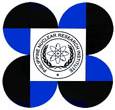 Nuclear Services DivisionRADIATION PROTECTION SERVICESSERVICE REQUEST FOR LEAK TESTING OF SEALED RADIOACTIVE SOURCEInstruction: Please write legibly. All information written in this form will be the basis of the certificate issued.I. Customer InformationII. Details of Services RequestedNumber of Sources _________________III. TERMS & CONDITIONSThe Customer shall provide the transportation from PNRI to the site and accommodations, as applicable.The Customer shall make sure that the source/s to be leak tested is/are ready on the agreed date of schedule, as applicable.Maximum of (5) smear samples (filter paper or other highly absorbent material) per radioactive source will be accepted/collected.Smear sample should have a maximum diameter of 1 inch / 2.54 cm and each collected samples should be placed in separate containers with proper labels accompanied by a sampling location diagram. See Figure 1 for illustration.The Certificate of Analysis will be released 10 working days after conduct of service or upon receipt of sample/s, and only to the person who applied for the service or to an authorized representative.If there are no complaints regarding the analysis one week upon release of certificate, it shall be considered acceptable, and the smear samples will be disposed of.The Institute is implementing a CASH PAYMENT POLICY. The services being requested will be provided only upon presentation of the official receipt.I have read and agreed with all the terms and conditions stated upon and other supplementary provisions regarding special conditions and/or agreements_________________________________________                      ________________________         		Name and Signature of Applicant				         Date                                                    Company Name:Address:Contact Person:Date:Designation:Phone/Fax:E-mail Address:Leak Test Method:                     Wipe Test         Immersion Test       Bubble Vacuum TestLeak Test Method:                     Wipe Test         Immersion Test       Bubble Vacuum TestLeak Test Method:                     Wipe Test         Immersion Test       Bubble Vacuum TestLeak Test Method:                     Wipe Test         Immersion Test       Bubble Vacuum TestSmear Samples collect by:        Customer/Licensee       RPS PersonnelSmear Samples collect by:        Customer/Licensee       RPS PersonnelSmear Samples collect by:        Customer/Licensee       RPS PersonnelSmear Samples collect by:        Customer/Licensee       RPS PersonnelRadioactive SourceSource Serial NumberAuthorized UseEquipment Brand / ModelEquipment Serial NumberTo be filled by RPSS StaffTo be filled by RPSS StaffTo be filled by RPSS StaffTo be filled by RPSS StaffTo be filled by RPSS StaffTo be filled by RPSS StaffTo be filled by RPSS StaffTo be filled by RPSS StaffTo be filled by RPSS StaffPerson-in-ChargeDateSignaturePayment DetailsPayment DetailsReceived byAmountPerformed byOR No.Measured byOR DateRemarks